尊敬的先生/女士：我高兴地邀请您出席第5研究组（环境和气候变化）的会议。应印度政府的盛情邀请，该会议将自2014年12月8日至19日在印度高知县召开。我谨通知您，第一天的会议将自10:00开始。与会者的注册工作将自08:30开始。有关会议确切地点的详尽信息以及酒店名单和实用信息将尽快在本集体函的补遗中提供。详细会务信息将发布在第5研究组的网站上（http://itu.int/ITU-T/studygroups/com05）。有关该会议的附加信息见附件A。在与研究组主席（Ahmed Zeddam先生，法国）及管理团队达成一致后起草的会议议程草案见附件B。时间表草案见：http://itu.int/md/T13-SG05-141208-TD-GEN-0699/en。我谨借此机会通知您，在ITU-T第5研究组下次会议期间将召开下列会议：–	智能水管理焦点组 – 2014年12月9日–	有关信息通信技术（ICT）和气候变化的联合协调活动 – 2014年12月9日–	智能可持续城市焦点组 – 2014年12月10日至12日–	有关ICT、环境和气候变化的国际电联讲习班 - 2014年12月15日请注意，采用替代批准程序（AAP）的以下工作项目已在额外审议期间收到反馈意见，并会在第5研究组于2014年12月8-19日在高知县召开的会议上提交批准：–	L.1002，便携信息通信技术设备的外部通用电源适配器解决方案祝您与会顺利且富有成效。顺致敬意！电信标准化局主任
马尔科姆•琼森附件：2件附件A提交文稿提交文稿的截止日期：提交文稿的截止日期为会议召开日之前的第12（十二）个日历日。此类文稿将在第5研究组的网站上发布，因而必须在2014年11月25日之前寄达电信标准化局。在会议开始日至少两个月之前收到的文稿可以应要求予以翻译。直传/文件提交：现已在网上设置了一个文稿直传系统，该系统可方便ITU-T成员预留文稿号及直接将文稿上传至ITU-T的网上服务器，并直接在网上对文稿进行修改。有关使用该文稿直传系统的进一步信息和指南见以下网址：http://itu.int/net/ITU-T/ddp/。模板：请使用我们提供的模板来起草会议文件。这些模板可在ITU-T各研究组网页中的“代表资源”（Delegate resources）（http://www.itu.int/ITU-T/studygroups/templates）处找到。应在所有文件的首页上注明文稿联系人的姓名、传真号码、电话号码和电子邮件地址。会议文件网址：与往常一样，会议文件见ITU-T第5研究组网站（http://itu.int/ITU-T/go/sg5）或ITU-T第5研究组的“非正式FTP区”（IFA）（http://ifa.itu.int/t/2013/sg5）。工作方法与设施口译服务：会议将仅以英文进行。无纸会议：第5研究组的会议将为无纸会议。注册、新代表和与会补贴注册：为便于电信标准化局做出必要安排，请您通过信函、传真（+41 22 730 5853）或电子邮件（tsbreg@itu.int）的方式在2014年11月8日之前将代表贵主管部门、部门成员、部门准成员、学术机构、区域性组织和/或国际组织或其他实体与会的人员名单发至我处。同时亦请各主管部门注明其代表团团长的姓名（如有副团长，亦盼一并注明）。请注意，ITU-T会议的与会者只能通过ITU-T网站进行网上预注册：（http://itu.int/ITU-T/studygroups/com05）。与会补贴：由于预算限制，视可用资金情况，国际电联仅会向相关主管部门提供一份非全额与会补贴，以促进最不发达国家或低收入发展中国家的代表与会（http://itu.int/en/ITU-T/info/Pages/resources.aspx）。申请与会补贴须得到相关国际电联成员国主管部门的授权。与会补贴申请表（请使用所附表1）须于2014年10月27日之前交回国际电联。请注意，决定是否颁发与会补贴的标准包括：电信标准化局的可用预算情况；申请人向会议提交文稿的情况；国家与区域间的平均分配；性别平衡。（会前）重要截止日期2014年10月8日：		- 提交需翻译的文稿2014年10月27日：		- 申请与会补贴2014年11月10日：		- 申请签证2014年11月8日：		- 预注册2014年11月25日：			- 提交文稿的最后截止日期签证：我们谨提醒您，一些国家的公民需要获得签证才能入境印度并逗留。签证必须至少在会议召开日的四（4）周前在驻贵国的印度代表机构（使馆或领事馆）申请并领取。若贵国没有此类机构，则请向离出发国最近的此类机构申请并领取。第5研究组网站稍后亦会提供与会务有关的更多情况通报文件。FORM 1 - FELLOWSHIP REQUEST 
(to TSB Collective letter 5/5)ANNEX BDraft AgendaMeeting of Study Group 5
Kochi, India, 8-19 December 20141                       Opening of the meeting2                       Adoption of the agenda3                       Document allocation4                       Highlights of Plenipotentiary 2014 5                       Highlights of the last Chairmen/TSAG meetings6                       IPR roll call 7                       Workshops of interest to SG58                       Bridging the standardization gap9                       Promotion activities 10                   Report of the different SG5 Regional Groups11                   Report of the Focus Group on Smart Sustainable Cities 12                   Report of the Focus Group on Smart Water Management 13                   Joint Coordination Activity on ICT and Climate Change 14                   Working Parties meetings15                   Reports of the meetings of Working Parties16                   Consent/determination/approval/deletion of Recommendations17                   Approval of informative texts18                   Approval of Outgoing liaison statements/communications19                   Nomination of Rapporteurs, Associate Rapporteurs and Liaison Rapporteurs20                   Update of SG5 work programme21                   Future activities22                   Other business23                   Closing of the meeting______________电信标准化局电信标准化局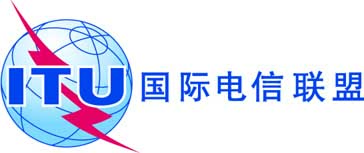 2014年9月8日，日内瓦文号：电信标准化局第5/5号集体函-	致国际电联各成员国主管部门；-	致ITU-T部门成员；-	致参加第5研究组工作的ITU-T部门准成员和-	致ITU-T学术成员-	致国际电联各成员国主管部门；-	致ITU-T部门成员；-	致参加第5研究组工作的ITU-T部门准成员和-	致ITU-T学术成员电话：+41 22 730 6301-	致国际电联各成员国主管部门；-	致ITU-T部门成员；-	致参加第5研究组工作的ITU-T部门准成员和-	致ITU-T学术成员传真：+41 22 730 5853-	致国际电联各成员国主管部门；-	致ITU-T部门成员；-	致参加第5研究组工作的ITU-T部门准成员和-	致ITU-T学术成员电子
邮件：tsbsg5@itu.int 事由：第5研究组的会议
2014年12月8-19日，印度高知县第5研究组的会议
2014年12月8-19日，印度高知县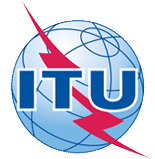 ITU-T Study Group meetingKochi, India, 8-19 December 2014ITU-T Study Group meetingKochi, India, 8-19 December 2014ITU-T Study Group meetingKochi, India, 8-19 December 2014ITU-T Study Group meetingKochi, India, 8-19 December 2014ITU-T Study Group meetingKochi, India, 8-19 December 2014ITU-T Study Group meetingKochi, India, 8-19 December 2014Please return to:Please return to:ITU Geneva (Switzerland)ITU Geneva (Switzerland)E-mail: 	bdtfellowships@itu.intTel:	+41 22 730 5227Fax:	+41 22 730 5778E-mail: 	bdtfellowships@itu.intTel:	+41 22 730 5227Fax:	+41 22 730 5778E-mail: 	bdtfellowships@itu.intTel:	+41 22 730 5227Fax:	+41 22 730 5778E-mail: 	bdtfellowships@itu.intTel:	+41 22 730 5227Fax:	+41 22 730 5778Request for one partial fellowships to be submitted before 27 October 2014Request for one partial fellowships to be submitted before 27 October 2014Request for one partial fellowships to be submitted before 27 October 2014Request for one partial fellowships to be submitted before 27 October 2014Request for one partial fellowships to be submitted before 27 October 2014Request for one partial fellowships to be submitted before 27 October 2014Request for one partial fellowships to be submitted before 27 October 2014Request for one partial fellowships to be submitted before 27 October 2014Participation of women is encouragedParticipation of women is encouragedParticipation of women is encouragedRegistration Confirmation I.D. No: ……………………………………………………………………………
(Note:  It is imperative for fellowship holders to pre-register via the online registration form at: http://itu.int/ITU-T/studygroups/com05)Country: _____________________________________________________________________________________________Name of the Administration or Organization: ______________________________________________________Mr / Ms  _______________________________(family name)  	________________________________(given name)Title: _________________________________________________________________________________________________Registration Confirmation I.D. No: ……………………………………………………………………………
(Note:  It is imperative for fellowship holders to pre-register via the online registration form at: http://itu.int/ITU-T/studygroups/com05)Country: _____________________________________________________________________________________________Name of the Administration or Organization: ______________________________________________________Mr / Ms  _______________________________(family name)  	________________________________(given name)Title: _________________________________________________________________________________________________Registration Confirmation I.D. No: ……………………………………………………………………………
(Note:  It is imperative for fellowship holders to pre-register via the online registration form at: http://itu.int/ITU-T/studygroups/com05)Country: _____________________________________________________________________________________________Name of the Administration or Organization: ______________________________________________________Mr / Ms  _______________________________(family name)  	________________________________(given name)Title: _________________________________________________________________________________________________Registration Confirmation I.D. No: ……………………………………………………………………………
(Note:  It is imperative for fellowship holders to pre-register via the online registration form at: http://itu.int/ITU-T/studygroups/com05)Country: _____________________________________________________________________________________________Name of the Administration or Organization: ______________________________________________________Mr / Ms  _______________________________(family name)  	________________________________(given name)Title: _________________________________________________________________________________________________Registration Confirmation I.D. No: ……………………………………………………………………………
(Note:  It is imperative for fellowship holders to pre-register via the online registration form at: http://itu.int/ITU-T/studygroups/com05)Country: _____________________________________________________________________________________________Name of the Administration or Organization: ______________________________________________________Mr / Ms  _______________________________(family name)  	________________________________(given name)Title: _________________________________________________________________________________________________Registration Confirmation I.D. No: ……………………………………………………………………………
(Note:  It is imperative for fellowship holders to pre-register via the online registration form at: http://itu.int/ITU-T/studygroups/com05)Country: _____________________________________________________________________________________________Name of the Administration or Organization: ______________________________________________________Mr / Ms  _______________________________(family name)  	________________________________(given name)Title: _________________________________________________________________________________________________Registration Confirmation I.D. No: ……………………………………………………………………………
(Note:  It is imperative for fellowship holders to pre-register via the online registration form at: http://itu.int/ITU-T/studygroups/com05)Country: _____________________________________________________________________________________________Name of the Administration or Organization: ______________________________________________________Mr / Ms  _______________________________(family name)  	________________________________(given name)Title: _________________________________________________________________________________________________Registration Confirmation I.D. No: ……………………………………………………………………………
(Note:  It is imperative for fellowship holders to pre-register via the online registration form at: http://itu.int/ITU-T/studygroups/com05)Country: _____________________________________________________________________________________________Name of the Administration or Organization: ______________________________________________________Mr / Ms  _______________________________(family name)  	________________________________(given name)Title: _________________________________________________________________________________________________Address: 	_____________________________________________________________________________________________________	_____________________________________________________________________________________________________Tel.: _________________________ Fax:	 _________________________ E-Mail: __________________________________PASSPORT INFORMATION:Date of birth: ________________________________________________________________________________________Nationality: ______________________________   Passport number: _______________________________________Date of issue: ______________ In (place): _________________________Valid until (date): __________________Address: 	_____________________________________________________________________________________________________	_____________________________________________________________________________________________________Tel.: _________________________ Fax:	 _________________________ E-Mail: __________________________________PASSPORT INFORMATION:Date of birth: ________________________________________________________________________________________Nationality: ______________________________   Passport number: _______________________________________Date of issue: ______________ In (place): _________________________Valid until (date): __________________Address: 	_____________________________________________________________________________________________________	_____________________________________________________________________________________________________Tel.: _________________________ Fax:	 _________________________ E-Mail: __________________________________PASSPORT INFORMATION:Date of birth: ________________________________________________________________________________________Nationality: ______________________________   Passport number: _______________________________________Date of issue: ______________ In (place): _________________________Valid until (date): __________________Address: 	_____________________________________________________________________________________________________	_____________________________________________________________________________________________________Tel.: _________________________ Fax:	 _________________________ E-Mail: __________________________________PASSPORT INFORMATION:Date of birth: ________________________________________________________________________________________Nationality: ______________________________   Passport number: _______________________________________Date of issue: ______________ In (place): _________________________Valid until (date): __________________Address: 	_____________________________________________________________________________________________________	_____________________________________________________________________________________________________Tel.: _________________________ Fax:	 _________________________ E-Mail: __________________________________PASSPORT INFORMATION:Date of birth: ________________________________________________________________________________________Nationality: ______________________________   Passport number: _______________________________________Date of issue: ______________ In (place): _________________________Valid until (date): __________________Address: 	_____________________________________________________________________________________________________	_____________________________________________________________________________________________________Tel.: _________________________ Fax:	 _________________________ E-Mail: __________________________________PASSPORT INFORMATION:Date of birth: ________________________________________________________________________________________Nationality: ______________________________   Passport number: _______________________________________Date of issue: ______________ In (place): _________________________Valid until (date): __________________Address: 	_____________________________________________________________________________________________________	_____________________________________________________________________________________________________Tel.: _________________________ Fax:	 _________________________ E-Mail: __________________________________PASSPORT INFORMATION:Date of birth: ________________________________________________________________________________________Nationality: ______________________________   Passport number: _______________________________________Date of issue: ______________ In (place): _________________________Valid until (date): __________________Address: 	_____________________________________________________________________________________________________	_____________________________________________________________________________________________________Tel.: _________________________ Fax:	 _________________________ E-Mail: __________________________________PASSPORT INFORMATION:Date of birth: ________________________________________________________________________________________Nationality: ______________________________   Passport number: _______________________________________Date of issue: ______________ In (place): _________________________Valid until (date): __________________Please select your preference(which ITU will do its best to accommodate)Please select your preference(which ITU will do its best to accommodate)Please select your preference(which ITU will do its best to accommodate)Please select your preference(which ITU will do its best to accommodate)Please select your preference(which ITU will do its best to accommodate)Please select your preference(which ITU will do its best to accommodate)Please select your preference(which ITU will do its best to accommodate)Please select your preference(which ITU will do its best to accommodate)	□ Economy class air ticket (duty station / Geneva / duty station)	□ Daily subsistence allowance intended to cover accommodation, meals & misc. expenses	□ Economy class air ticket (duty station / Geneva / duty station)	□ Daily subsistence allowance intended to cover accommodation, meals & misc. expenses	□ Economy class air ticket (duty station / Geneva / duty station)	□ Daily subsistence allowance intended to cover accommodation, meals & misc. expenses	□ Economy class air ticket (duty station / Geneva / duty station)	□ Daily subsistence allowance intended to cover accommodation, meals & misc. expenses	□ Economy class air ticket (duty station / Geneva / duty station)	□ Daily subsistence allowance intended to cover accommodation, meals & misc. expenses	□ Economy class air ticket (duty station / Geneva / duty station)	□ Daily subsistence allowance intended to cover accommodation, meals & misc. expenses	□ Economy class air ticket (duty station / Geneva / duty station)	□ Daily subsistence allowance intended to cover accommodation, meals & misc. expenses	□ Economy class air ticket (duty station / Geneva / duty station)	□ Daily subsistence allowance intended to cover accommodation, meals & misc. expensesSignature of fellowship candidate:Signature of fellowship candidate:Signature of fellowship candidate:Signature of fellowship candidate:Signature of fellowship candidate:Date:Date:Date:TO VALIDATE FELLOWSHIP REQUEST, NAME, TITLE AND SIGNATURE OF CERTIFYING OFFICIAL DESIGNATING PARTICIPANT MUST BE COMPLETED BELOW WITH OFFICIAL STAMP.N.B. IT IS IMPERATIVE THAT FELLOWS BE PRESENT FROM THE FIRST DAY TO THE END OF THE MEETING.TO VALIDATE FELLOWSHIP REQUEST, NAME, TITLE AND SIGNATURE OF CERTIFYING OFFICIAL DESIGNATING PARTICIPANT MUST BE COMPLETED BELOW WITH OFFICIAL STAMP.N.B. IT IS IMPERATIVE THAT FELLOWS BE PRESENT FROM THE FIRST DAY TO THE END OF THE MEETING.TO VALIDATE FELLOWSHIP REQUEST, NAME, TITLE AND SIGNATURE OF CERTIFYING OFFICIAL DESIGNATING PARTICIPANT MUST BE COMPLETED BELOW WITH OFFICIAL STAMP.N.B. IT IS IMPERATIVE THAT FELLOWS BE PRESENT FROM THE FIRST DAY TO THE END OF THE MEETING.TO VALIDATE FELLOWSHIP REQUEST, NAME, TITLE AND SIGNATURE OF CERTIFYING OFFICIAL DESIGNATING PARTICIPANT MUST BE COMPLETED BELOW WITH OFFICIAL STAMP.N.B. IT IS IMPERATIVE THAT FELLOWS BE PRESENT FROM THE FIRST DAY TO THE END OF THE MEETING.TO VALIDATE FELLOWSHIP REQUEST, NAME, TITLE AND SIGNATURE OF CERTIFYING OFFICIAL DESIGNATING PARTICIPANT MUST BE COMPLETED BELOW WITH OFFICIAL STAMP.N.B. IT IS IMPERATIVE THAT FELLOWS BE PRESENT FROM THE FIRST DAY TO THE END OF THE MEETING.TO VALIDATE FELLOWSHIP REQUEST, NAME, TITLE AND SIGNATURE OF CERTIFYING OFFICIAL DESIGNATING PARTICIPANT MUST BE COMPLETED BELOW WITH OFFICIAL STAMP.N.B. IT IS IMPERATIVE THAT FELLOWS BE PRESENT FROM THE FIRST DAY TO THE END OF THE MEETING.TO VALIDATE FELLOWSHIP REQUEST, NAME, TITLE AND SIGNATURE OF CERTIFYING OFFICIAL DESIGNATING PARTICIPANT MUST BE COMPLETED BELOW WITH OFFICIAL STAMP.N.B. IT IS IMPERATIVE THAT FELLOWS BE PRESENT FROM THE FIRST DAY TO THE END OF THE MEETING.TO VALIDATE FELLOWSHIP REQUEST, NAME, TITLE AND SIGNATURE OF CERTIFYING OFFICIAL DESIGNATING PARTICIPANT MUST BE COMPLETED BELOW WITH OFFICIAL STAMP.N.B. IT IS IMPERATIVE THAT FELLOWS BE PRESENT FROM THE FIRST DAY TO THE END OF THE MEETING.Signature:Signature:Signature:Signature:Signature:Date:Date:Date: